                  Муниципальное дошкольное образовательное учреждение                             детский сад №8 «Солнышко» города Инза.                    Занятие по аппликации            во второй младшей группе                      «Подарок маме»                                        Выполнила: Воспитатель МДОУ                                                                               д-с «Солнышко» №8  г. Инза                                                                 Пузанова Валентина Алексеевна                                                                 2016                                               «ПОДАРОК  МАМЕ»Цель: Учить составлять композицию из нескольких частей.	Уметь составлять аппликацию из нескольких форм, соотносить их по размеру, цвету, закрепить умение наклеивать готовые формы, развивать положительные эмоции от работы.Задачи:Образовательные: Познакомить детей с праздником мамы «Международным женским днем 8 Марта», совершенствовать умение классифицировать предметы по цвету, закрепить приемы наклеивания.Развивающие: Развивать речь, мелкую моторику, воображение, самостоятельность.Воспитательные:  Воспитывать у детей доброе, внимательное отношение к маме.ХодВоспитатель: Ребята, а вы знаете какое сейчас время года?Дети: Весна!Воспитатель: 	Звонко капают капели			Возле нашего окна			Птицы весело запели			«Чив-чив-чив,Пришла весна»!	А как на небе нет ну тучи. Солнце улыбнулось нам. Наступает весенний праздник.Дети: Это праздник наших мамВоспитатель: 	А давайте вместе с вами Подарим бабушке и маме И рисунки, и открытки, И поделки, и улыбки…		Где подарки? Иль секрет?Дети: А у нас подарков нет!Воспитатель:	Что же делать?			Как нам быть?Что же мамам подарить?Дети: Что ж отправимся все вместе за подарком в магазин.Воспитатель: Вы, конечно, все молодцы и очень любите своих мамочек и бабушек, но не забывайте ,что лучший подарок – подарок сделанный своими руками. Предлагаю смастерить. А что любят все мамочку, бабушки и девочки без исключения?Дети: Цветы!Приходит почтальон Печкин.Печкин: Вам посылка, от Весны, только я вам ее не отдам. Уж очень мне хочется вместе с вами посмотреть, что в ней.Воспитатель открывает посылку и показывает детям панно с корзинкой для цветов.Воспитатель: Весна, наверное, хотела подарить эту корзину вашим мамам да по дороге спеша растеряла все бутоны. А давайте мы поможем Весне собрать все бутоны на место. Поможем Весне?Дети: Поможем!Физ.минутка На окне в горшкахПоднялись цветочкиК солнцу потянулисьСолнцу улыбнулись.К солнышку листочкиПовернул цветочкиРазвернул бутоныВ солнышке утонут.Я думаю вашим мамам они понравятся!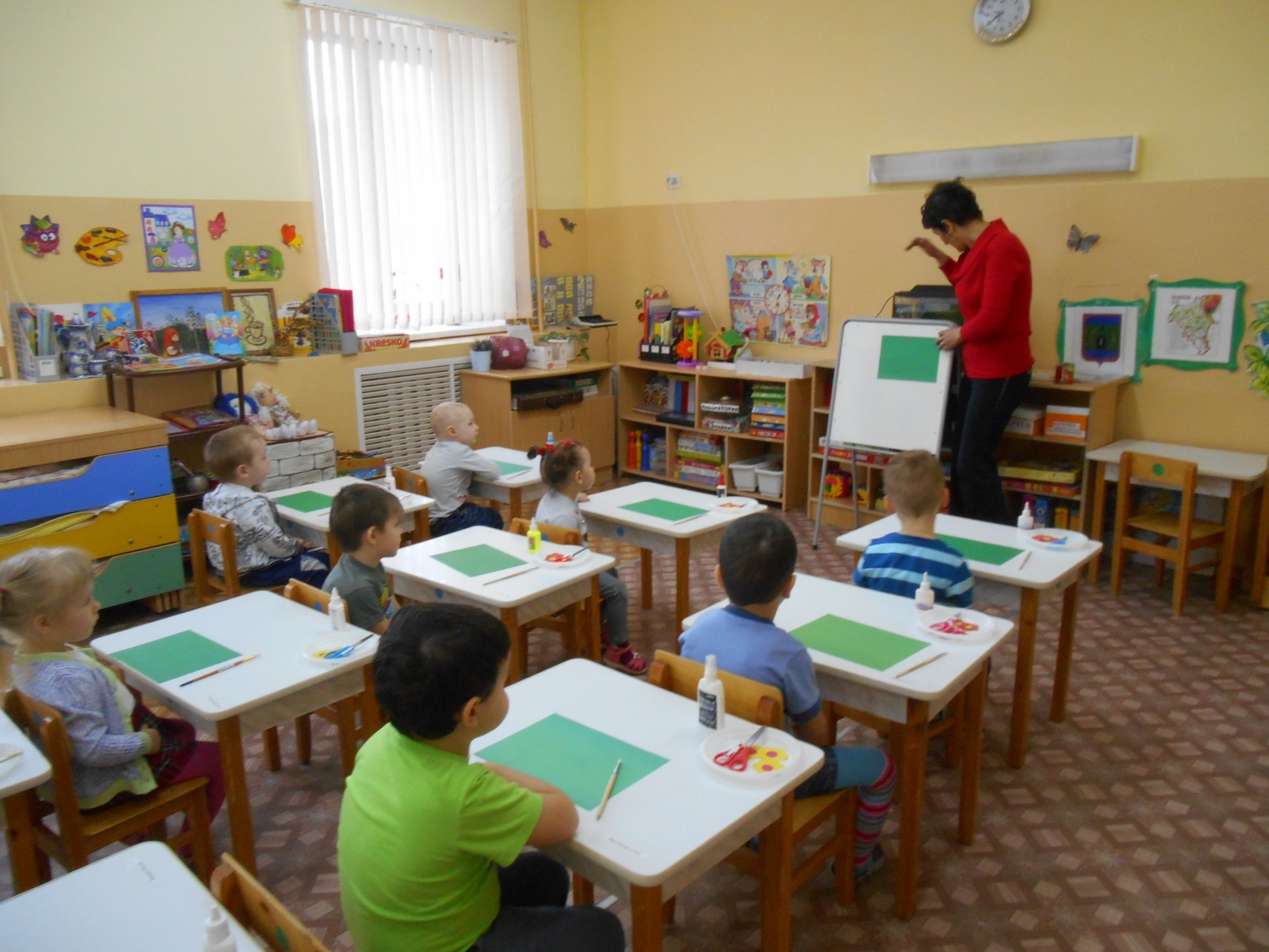 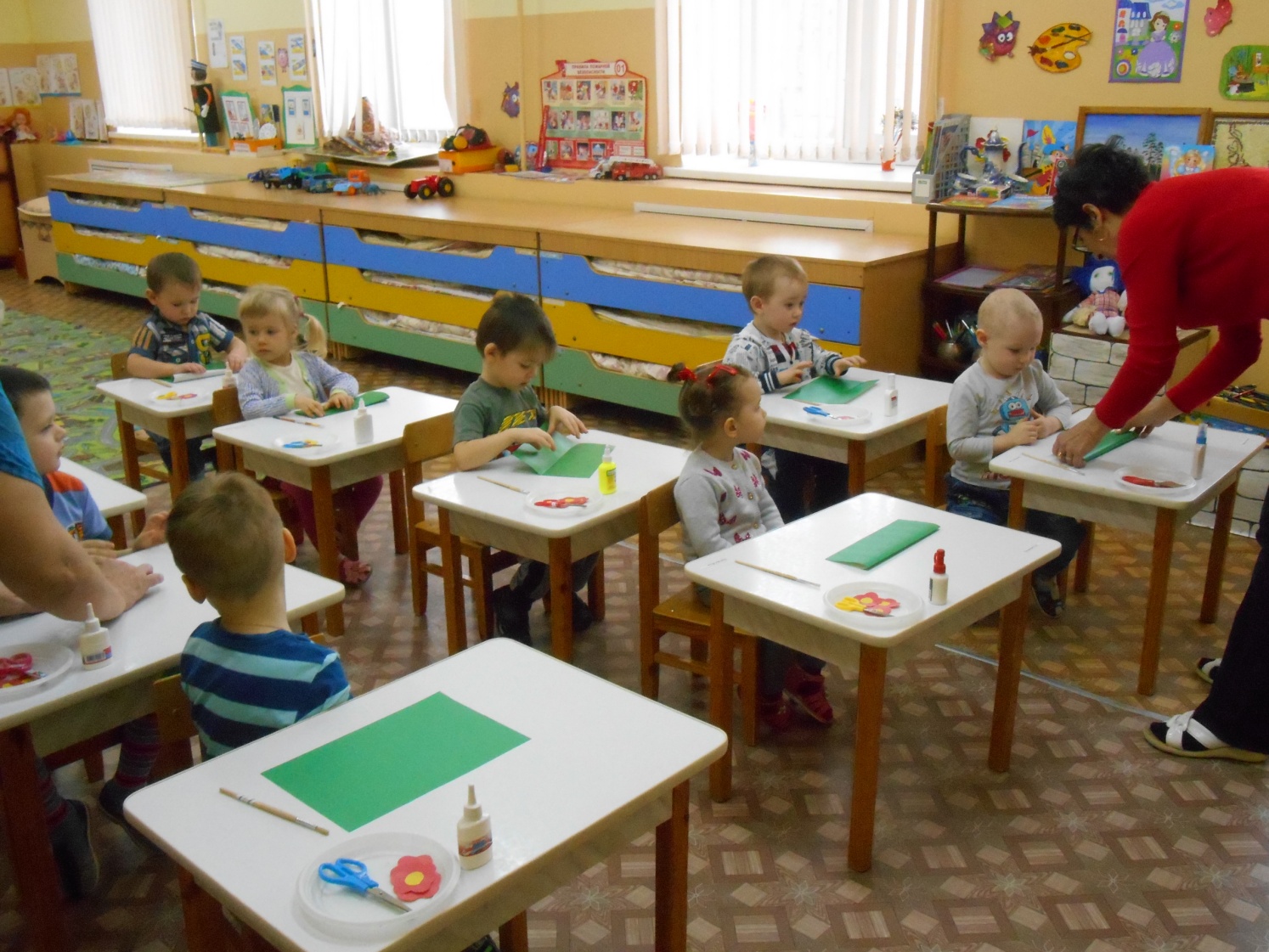 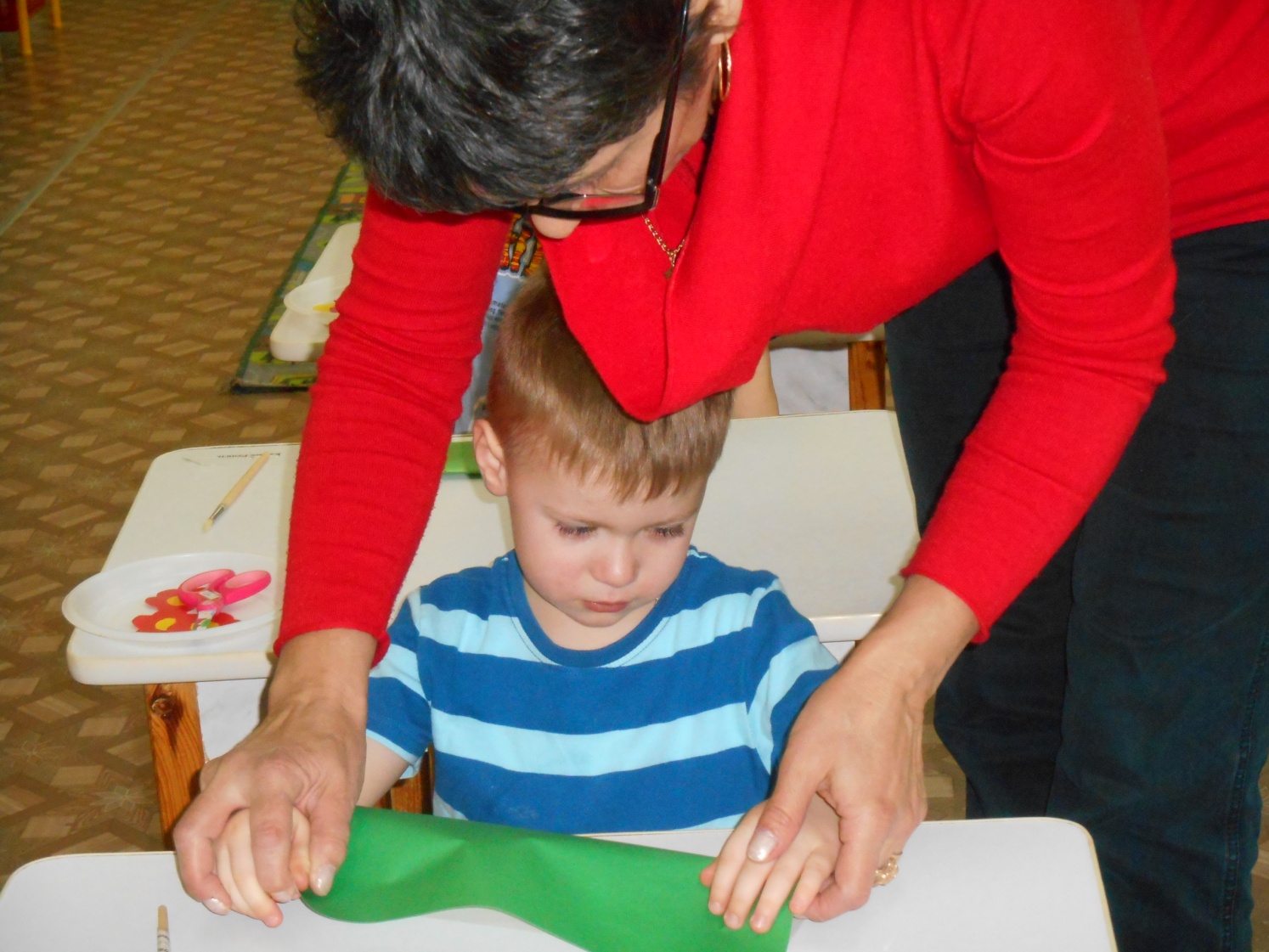 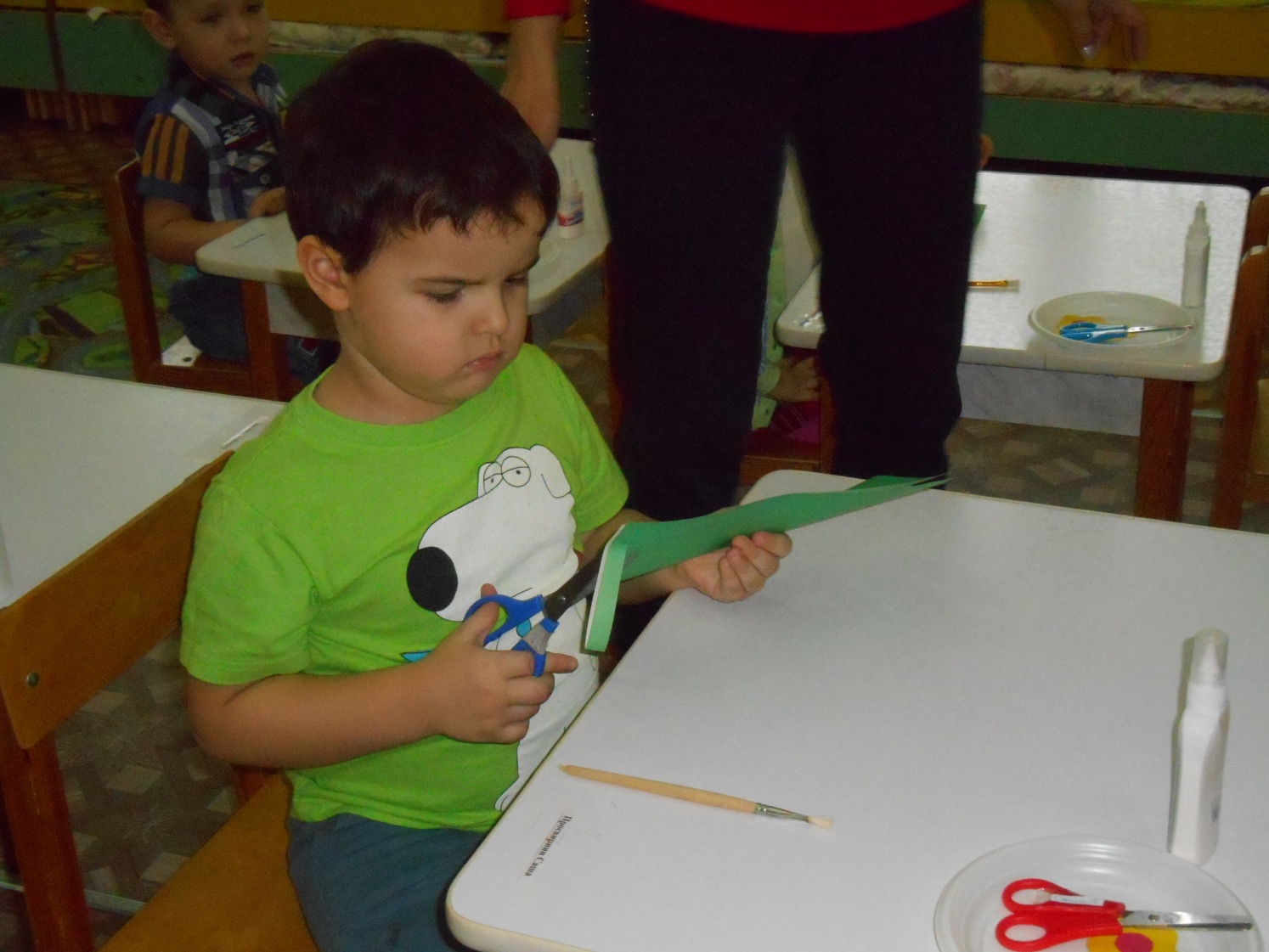 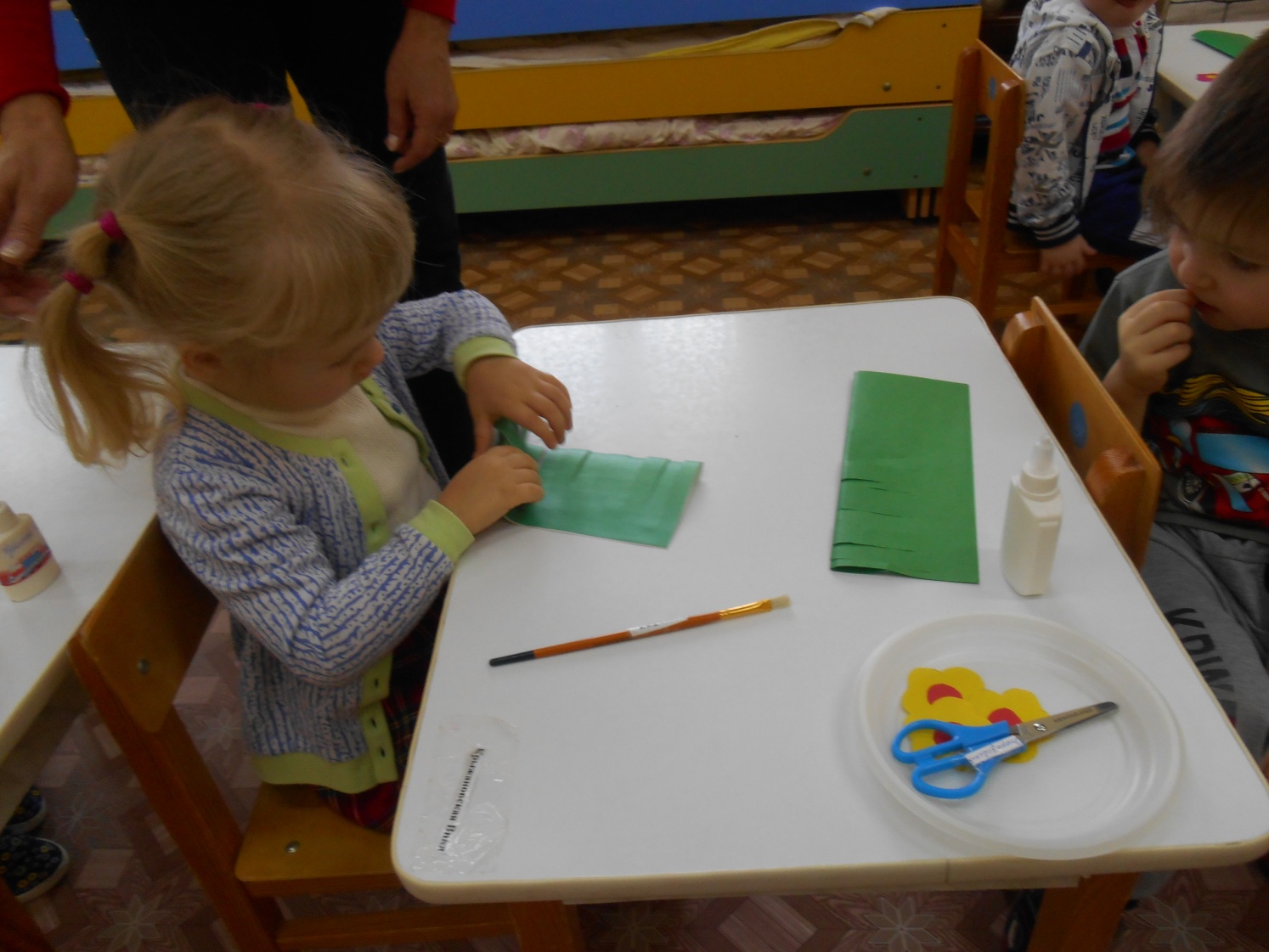 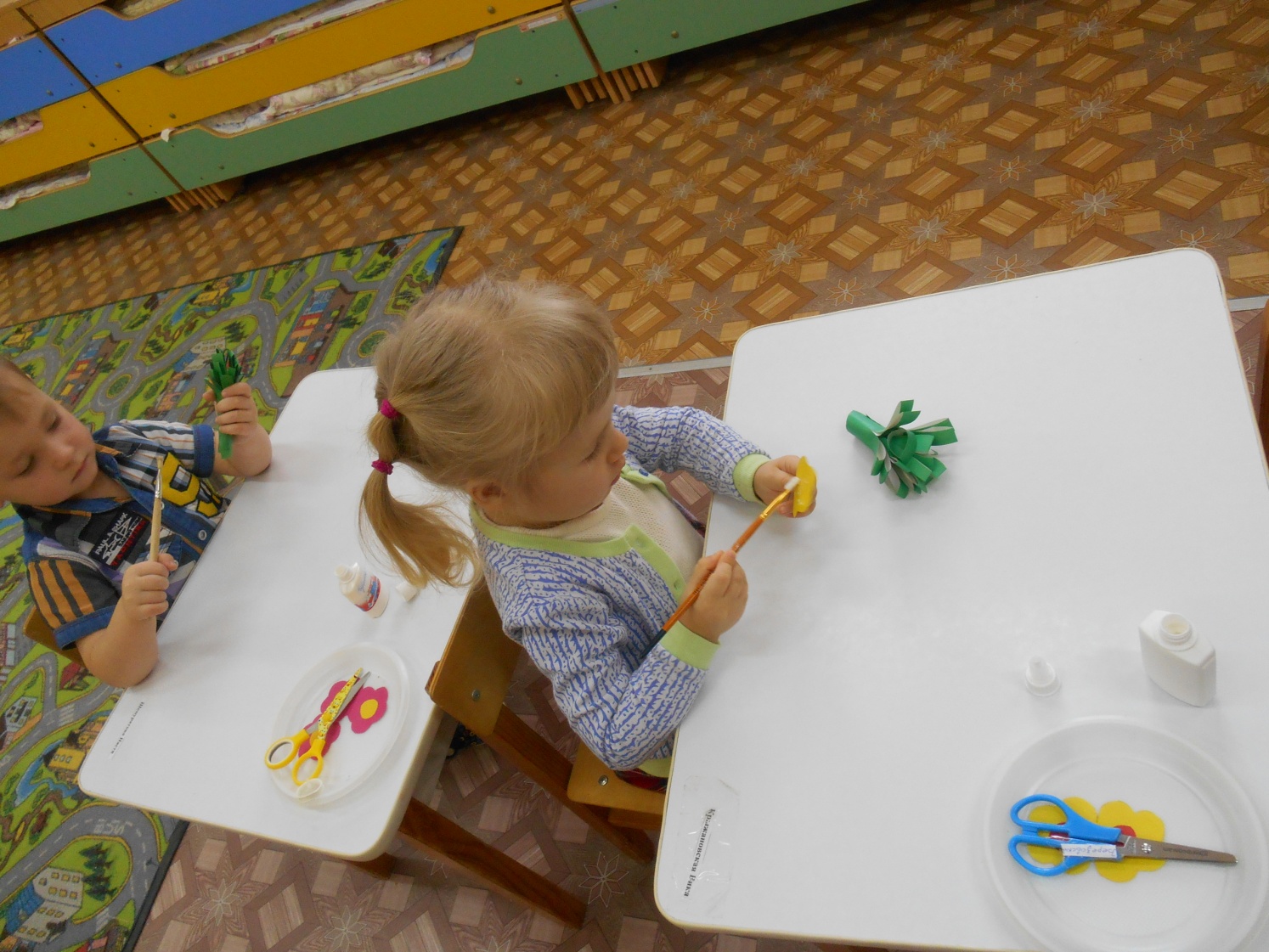 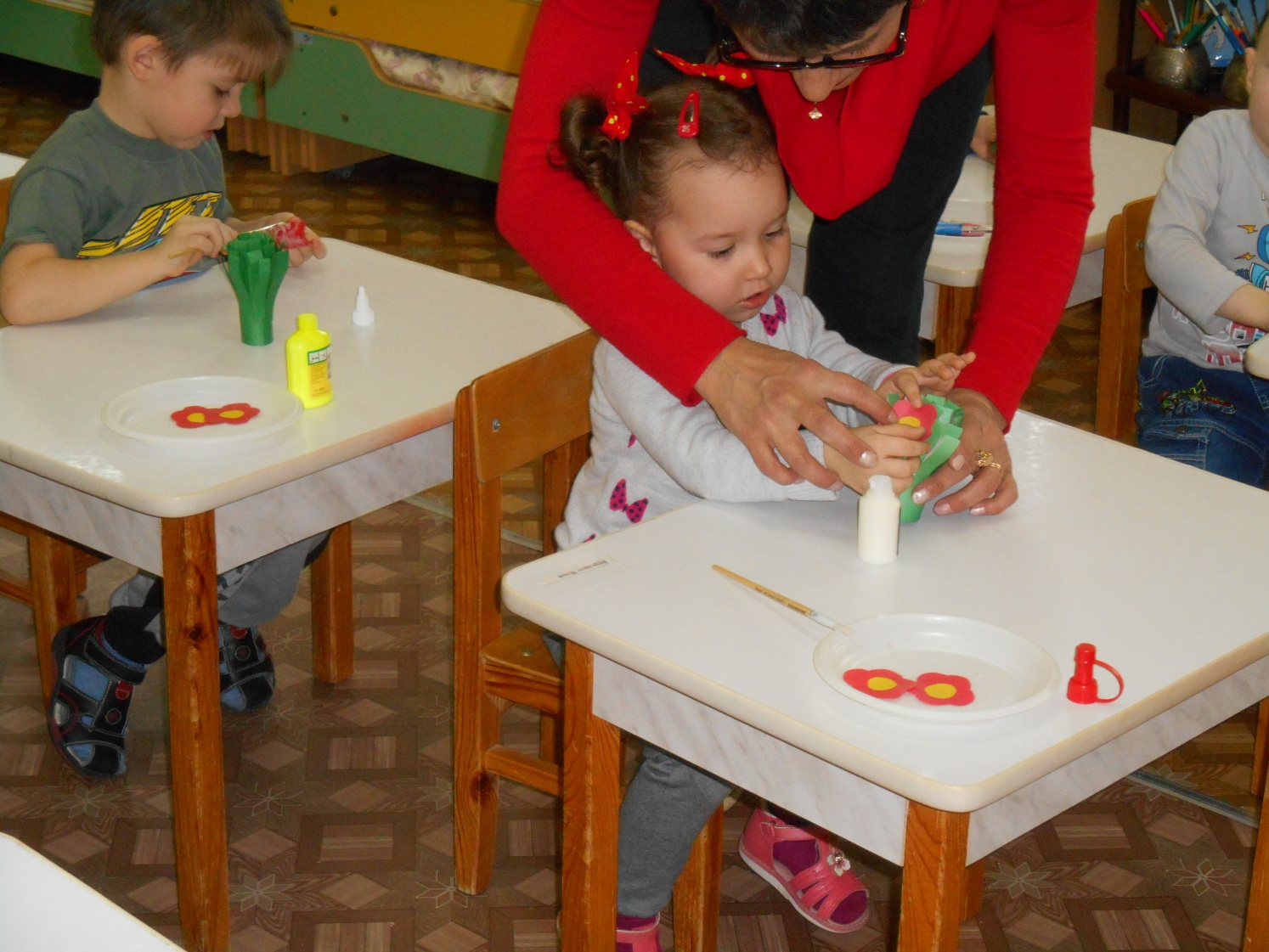 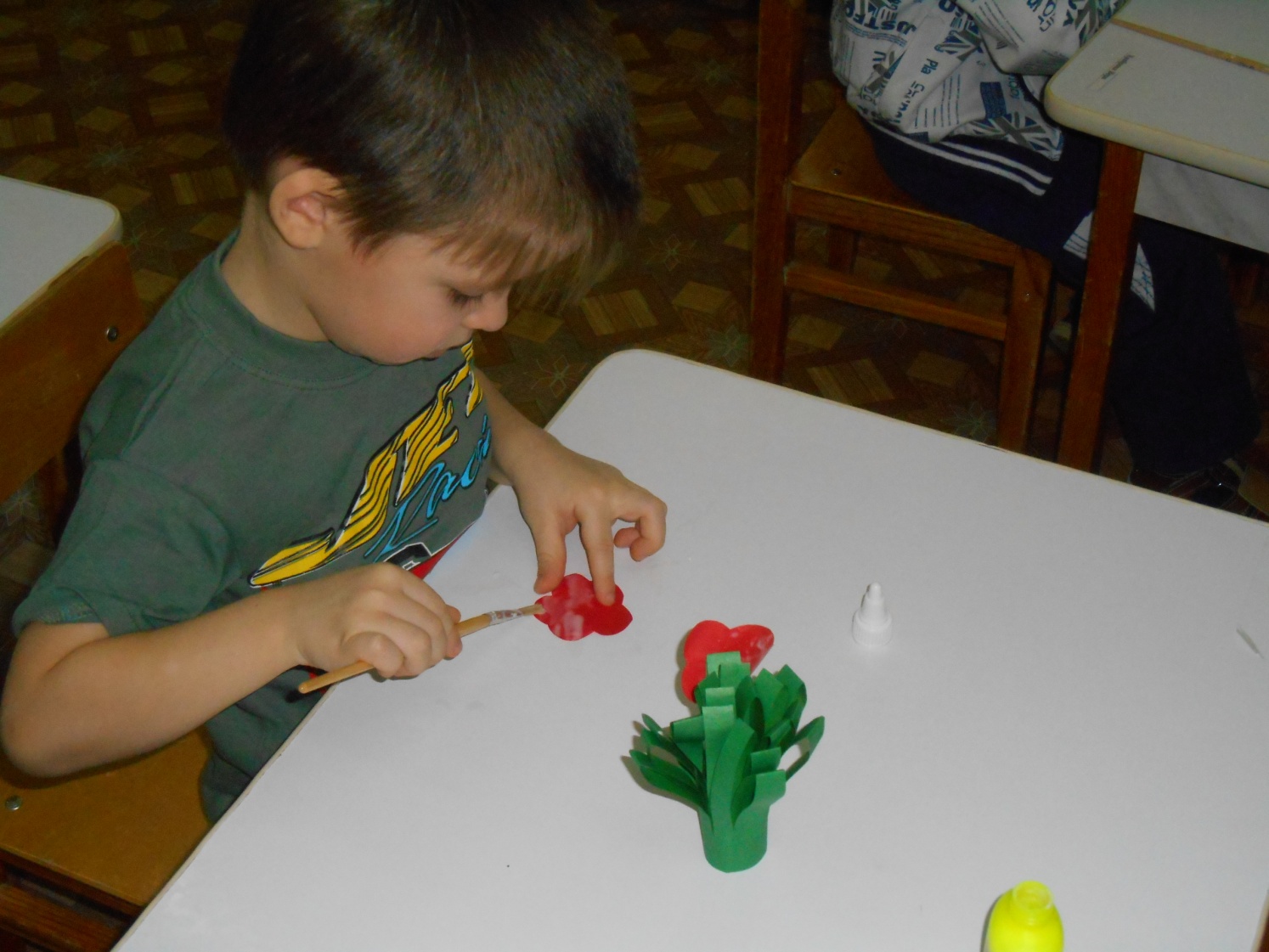 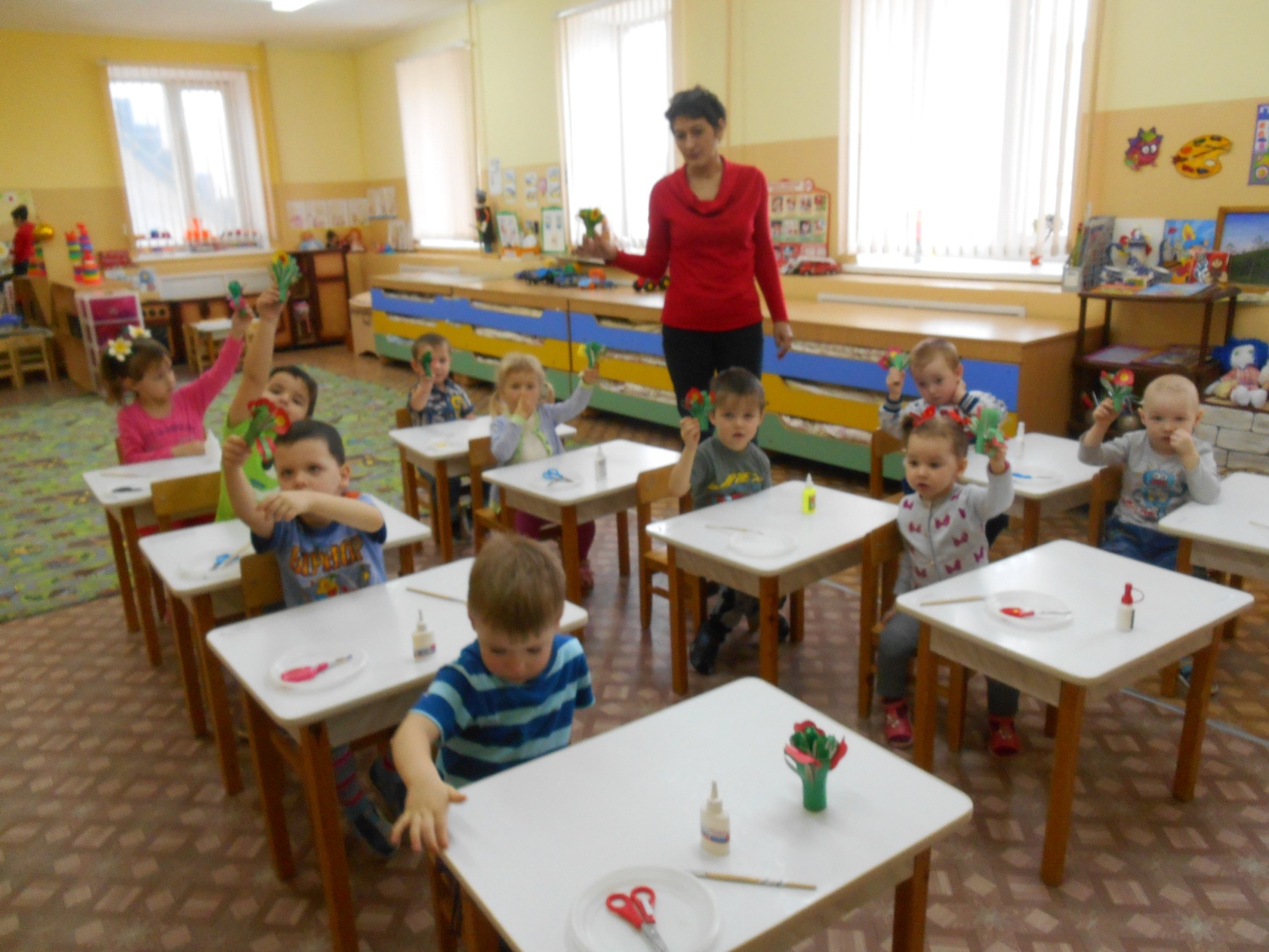 Этапы создания поделки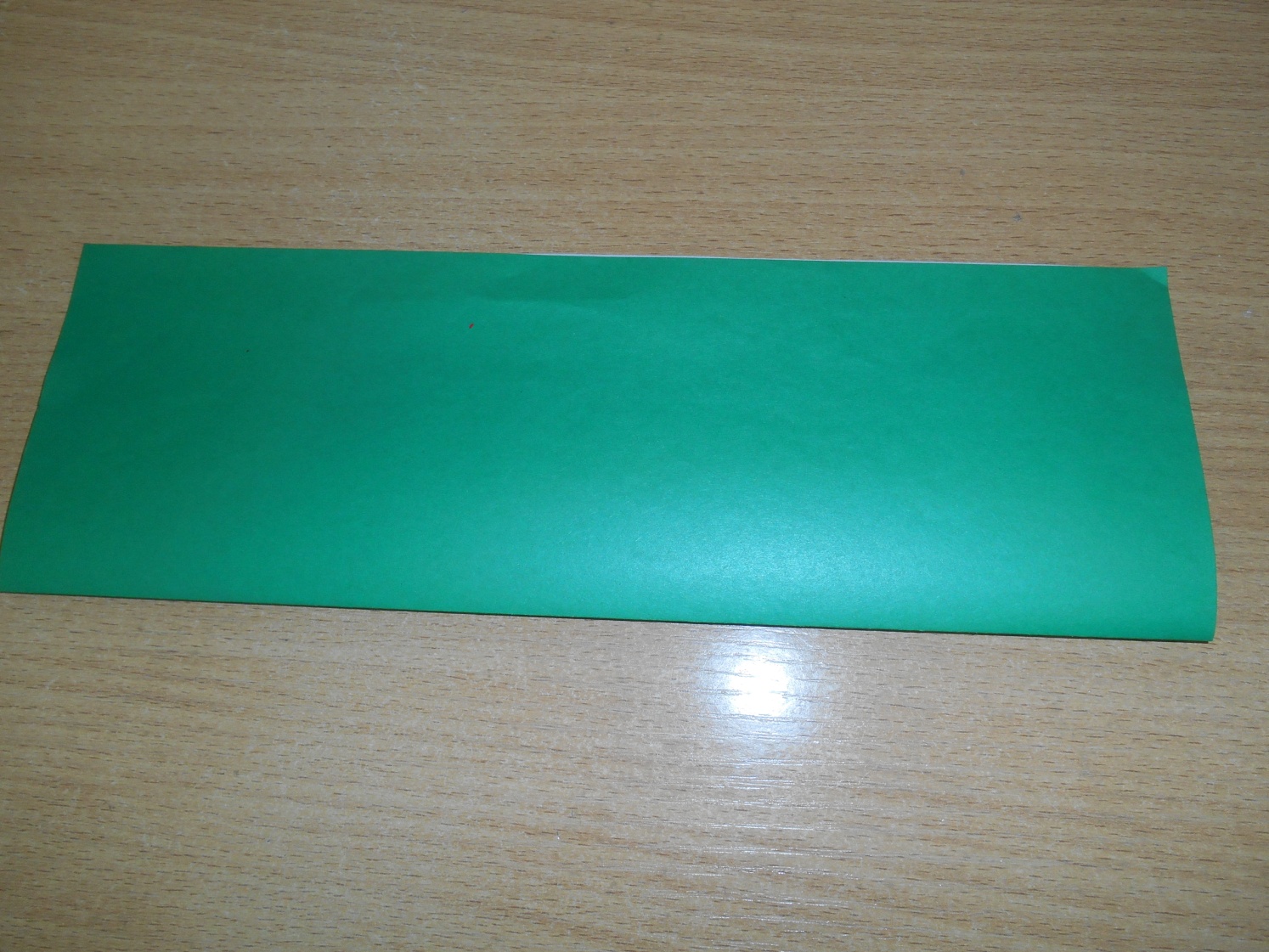 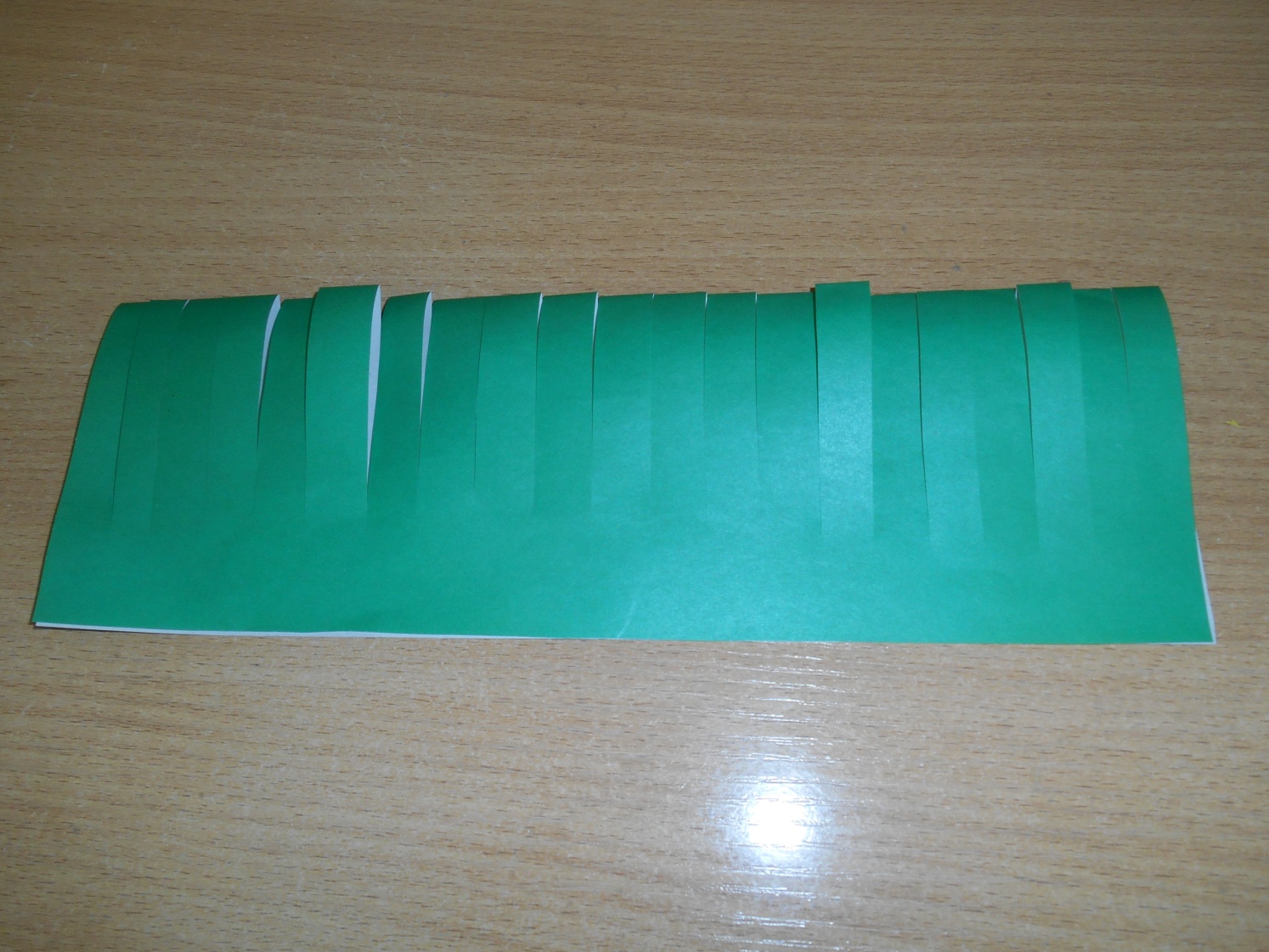 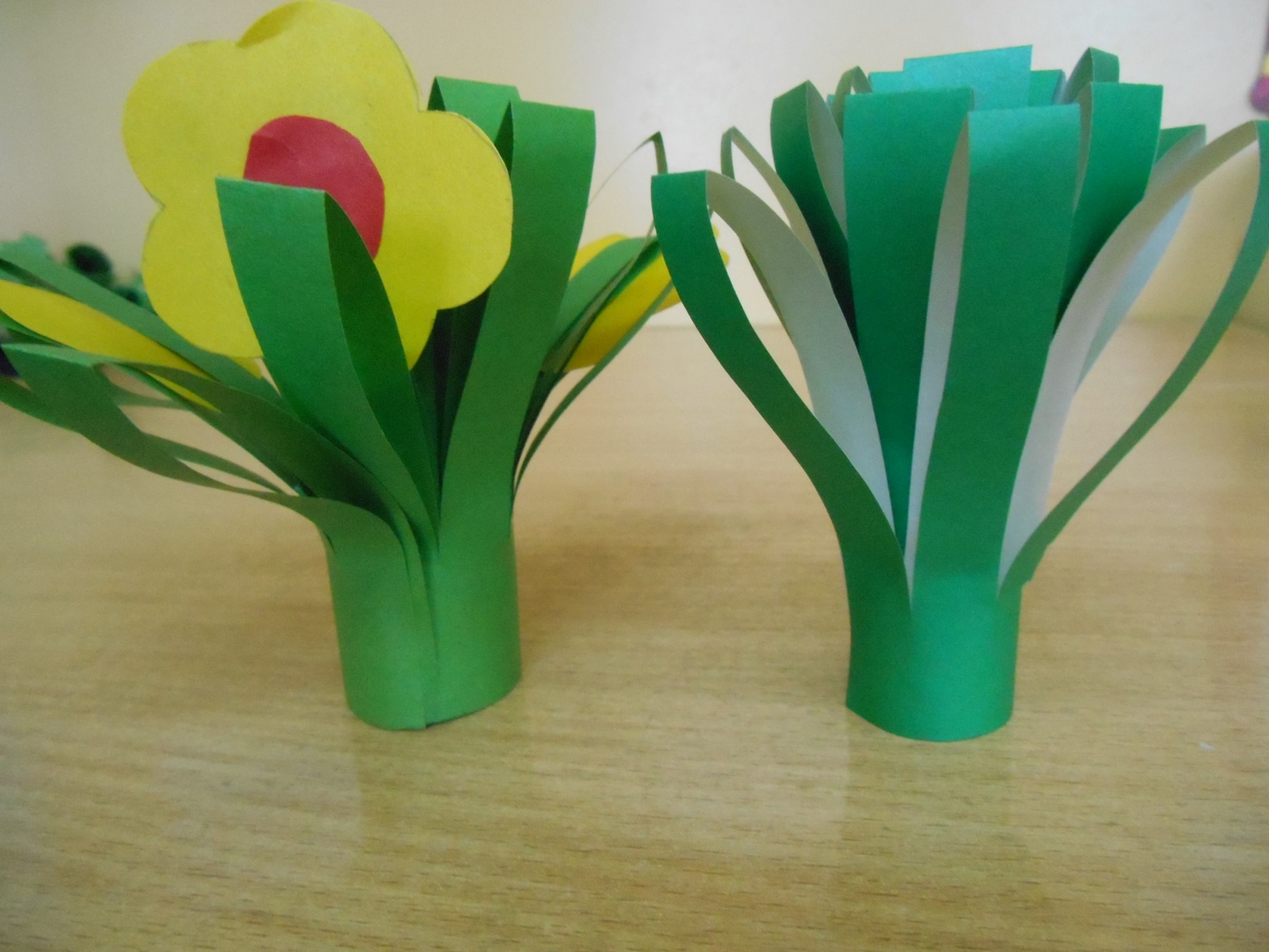 